Министерство образования Московской области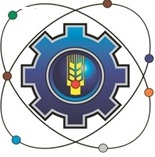 Государственное бюджетное профессиональное образовательное учреждение Московской области «Щелковский колледж»(ГБПОУ МО «Щелковский колледж»)ОСНОВНАЯ ПРОФЕССИОНАЛЬНАЯ ОБРАЗОВАТЕЛЬНАЯПРОГРАММАСРЕДНЕГО ПРОФЕССИОНАЛЬНОГО ОБРАЗОВАНИЯСОДЕРЖАНИЕОБЩИЕ ПОЛОЖЕНИЯОсновная профессиональная образовательная программа (ОПОП) специальности 19.02.10 Технология продукции общественного питания реализуется колледжем по программе базовой подготовки на базе среднего (полного) общего образования. ОПОП представляет собой систему документов, разработанную и утвержденную колледжем с учетом требований регионального рынка труда на основе Федерального государственного образовательного стандарта специальности среднего профессионального образования (ФГОС СПО).ОПОП регламентирует цель, ожидаемые результаты, содержание, условия и технологии организации образовательного процесса, оценку качества подготовки выпускника по данной специальности и включает в себя учебный план, рабочие программы дисциплин, профессиональных модулей, производственной (преддипломной) практики и другие методические материалы, обеспечивающие качественную подготовку обучающихся.ОПОП ежегодно пересматривается и обновляется в части содержания учебных планов, состава и содержания рабочих программ дисциплин, рабочих программ профессиональных модулей, программы производственной (преддипломной) практики, методических материалов, обеспечивающих качество подготовки обучающихся.ОПОП реализуется в совместной образовательной, научной, производственной, общественной и иной деятельности обучающихся и работников колледжа.Цели разработки ОПОП:повышение качества профессионального образования на основе гармонизации требований ФГОС СПО по специальности СПО 19.02.10 Технология продукции общественного питания, профессиональных  стандартов (далее ПС) «Повар» (Приказ Минтруда России от 08.09.2015 N 610н, зарегистрировано в Минюсте России 29.09.2015 N 39023), «Кондитер» (Приказ Минтруда России от 07.09.2015 N 597 ,зарегистрировано в Минюсте России 21.09.2015 N 38940);обеспечение востребованности и конкурентоспособности выпускников ГБПОУ МО «Щелковский колледж», закончивших образование по программе подготовки специалистов среднего звена.Задачи разработки ОПОП:усиление практико-ориентированной составляющей образовательного процесса, направленной на формирование компетенций выпускника, описанных в ФГОС СПО, ПС;внедрение дуального обучения в образовательный процесс;вовлечение работодателей в организацию образовательного процесса;подготовка выпускников к прохождению независимой оценки квалификаций со стороны профессионального сообщества и центров независимой оценки квалификации;подготовка обучающихся по специальности/профессии  для участия в международных конкурсах, проводимых WSI/WSR по компетенции «Поварское дело»;подготовка студентов к профессиональной работе на профильных предприятиях Щелковского района и других регионов страны.Нормативные документы для разработки ОПОППостановление Правительства Российской Федерации от 22 января 2013 г. № 23 "О Правилах разработки, утверждения и применения профессиональных стандартов";Трудовой кодекс Российской Федерации от 30 декабря 2001г. №197-ФЗ (с изменениями);Федеральный закон от 29 декабря 2012 № 273-ФЗ «Об образовании в Российской Федерации» (с изменениями);Федерального государственного образовательного стандарта среднего профессионального образования по специальности 19.02.10 технология продукции общественного питания от 22 апреля 2014 г. N 384, зарегистрированного в Минюсте России 23 июля 2014 г. N 33234; Приказ Минобрнауки России от 18 апреля . № 291 «Об утверждении положения о практике обучающихся, осваивающих основные профессиональные образовательные программы среднего профессионального образования»;Приказ  Минобрнауки  России от  14 июня  . №  464  «Об утверждении порядка организации и осуществления образовательной деятельности по образовательным программам среднего профессионального образования» (с изменениями, внесенными Приказами Минобрнауки России от 22 января 2014 № 31 и от 15декабря 2014 г. № 1580 «О внесении изменения в Порядок организации и осуществления образовательной деятельности по образовательным программам среднего профессионального образования, утвержденный приказом Министерства образования и науки Российской Федерации от 14 июня . № 464»);Приказ Минобрнауки России от 16 августа . № 968  «Об утверждении порядка проведения государственной итоговой аттестации по образовательным программам среднего профессионального образования» (с изменениями, внесенными Приказом Минобрнауки России от 31 января .  № 74 «О внесении изменений в Порядок проведения государственной итоговой аттестации по образовательным программам среднего профессионального образования, утвержденный приказом Министерства образования и науки Российской Федерации от 16 августа . № 968»);Приказ Минтруда России от 18 октября 2013 г. N 544н "Об утверждении профессионального стандарта "Педагог (педагогическая деятельность в сфере дошкольного, начального общего, основного общего, среднего общего образования) (воспитатель, учитель)" (в ред. от 25 декабря 2014 г.);Приказ Минобрнауки России от 29 октября 2013г. № 1199 «Об утверждении перечней профессий и специальностей среднего профессионального образования» (в ред. от 18 ноября 2015 г.);Приказ Минобрнауки России от 23 января . № 36 «Об утверждении Порядка приема на обучение по образовательным программам среднего профессионального образования» (в ред. от 11 декабря 2015 г.);Приказ  Минобрнауки России от 28 мая 2014 г.   № 594 «Об утверждении порядка разработки примерных основных образовательных программ, проведения их экспертизы и ведения реестра примерных основных образовательных программ» (в ред. от 09 апреля 2015 г.); Приказ Минтруда России от 08 сентября 2015 г. N 608н "Об утверждении профессионального стандарта "Педагог профессионального обучения, профессионального образования и дополнительного профессионального образования";Приказ Минтруда России от 10 февраля 2016 № 46 «О внесении изменений в приложение к приказу Минтруда России от 02 ноября 2015 г. № 832 «Об утверждении справочника востребованных на рынке труда, новых и перспективных профессий, в том числе требующих среднего профессионального образования»;Приказ Минтруда России от 08.09.2015 N 610н "Об утверждении профессионального стандарта «Повар» (Зарегистрировано в Минюсте России 29.09.2015 N 39023;Приказ Минтруда России от 07.09.2015 N 597"Об утверждении профессионального стандарта «Кондитер» (Зарегистрировано в Минюсте России 21.09.2015 N 38940);Методические рекомендации по разработке основных профессиональных образовательных программ и дополнительных профессиональных программ с учетом соответствующих профессиональных стандартов, утвержденных министром образования и науки Российской Федерации Ливановым Д.В. от 22.01.2015 г. №ДЛ-01/05вн.Содержание ОПОП СПО дополнено на основе:профессиональных стандартов «Повар», «Кондитер»;анализа актуального состояния и перспектив развития регионального рынка труда;стратегии развития системы подготовки рабочих кадров и формирования прикладных квалификаций в Российской Федерации на период до 2020 года;комплексного проекта по подготовке кадров по 50 наиболее востребованным и перспективным профессиям и специальностям СПО в соответствии с мировыми стандартами и передовыми технологиям;согласования с работодателями.ХАРАКТЕРИСТИКА ПРОФЕССИОНАЛЬНОЙ ДЕЯТЕЛЬНОСТИ ВЫПУСКНИКАОПОП имеет целью развитие у обучающихся личностных качеств, а также формирование общих и профессиональных компетенций в соответствии с требованиями ФГОС СПО по данной специальности.2.1.Область профессиональной деятельности выпускников: организация процесса и приготовление сложной кулинарной продукции, хлебобулочных и мучных кондитерских изделий для различных категорий потребителей и управление производством продукции питания.2.2. Объектами профессиональной деятельности выпускников являются:различные виды продуктов и сырья, полуфабрикаты промышленной выработки, в том числе высокой степени готовности;технологические процессы приготовления сложной кулинарной продукции, хлебобулочных и мучных кондитерских изделий из различного вида сырья и полуфабрикатов промышленной выработки, в том числе высокой степени готовности;процессы управления различными участками производства продукции общественного питания;первичные трудовые коллективы организаций общественного питания.2.3. Техник-технолог готовится к следующим видам деятельности:2.3.1. Организация процесса приготовления и приготовление полуфабрикатов для сложной кулинарной продукции.2.3.2. Организация процесса приготовления и приготовление сложной холодной кулинарной продукции.2.3.3. Организация процесса приготовления и приготовление сложной горячей кулинарной продукции.2.3.4. Организация процесса приготовления и приготовление сложных хлебобулочных, мучных кондитерских изделий.2.3.5. Организация процесса приготовления и приготовление сложных холодных и горячих десертов.2.3.6. Организация работы структурного подразделения.2.3.7. Выполнение работ по одной или нескольким профессиям рабочих, должностям служащих (приложение к настоящему ФГОС СПО).2.4 Срок освоения ОПОП Срок освоения ОПОП СПО базовой подготовки по заочной форме обучения – 3 года 10 месяцев.  2.5 Особенности ОПОПОсобенности профессиональной образовательной программы специальности 11.02.08 19.02.10 Технология продукции общественного питания - обучение специалистов на фундаментальной и технической основе, сочетание профессиональной подготовки с изучением ее социальных аспектов.Большое внимание уделяется сотрудничеству с профильными организациями, практике студентов, которые проходят ее в течение всего периода обучения в городских государственных и коммерческих учреждениях, участию студентов в научно-исследовательской работе.В образовательном процессе с целью реализации компетентностного подхода широко используются активные и интерактивные формы проведения занятий в сочетании с внеаудиторной работой для формирования и развития общих и профессиональных компетенций обучающихся, организован свободный доступ к ресурсам Интернет, предоставляются учебные материалы в электронном виде, используются мультимедийные средства, тестовые формы контроля.2.6 Требования к поступающим в на данную ОПОПАбитуриент должен представить один из документов государственного образца:аттестат о среднем (полном) общем образовании;диплом о начальном профессиональном образовании, если в нем есть запись о получении предъявителем среднего (полного) общего образования;диплом о среднем профессиональном или высшем профессиональном образовании.3. ТРЕБОВАНИЯ К РЕЗУЛЬТАТАМ ОСВОЕНИЯ ПРОГРАММЫ ПОДГОТОВКИСПЕЦИАЛИСТОВ СРЕДНЕГО ЗВЕНА3.1. Техник-технолог должен обладать общими компетенциями, включающими в себя способность:ОК 1. Понимать сущность и социальную значимость своей будущей профессии, проявлять к ней устойчивый интерес.ОК 2. Организовывать собственную деятельность, выбирать типовые методы и способы выполнения профессиональных задач, оценивать их эффективность и качество.ОК 3. Принимать решения в стандартных и нестандартных ситуациях и нести за них ответственность.ОК 4. Осуществлять поиск и использование информации, необходимой для эффективного выполнения профессиональных задач, профессионального и личностного развития.ОК 5. Использовать информационно-коммуникационные технологии в профессиональной деятельности.ОК 6. Работать в коллективе и команде, эффективно общаться с коллегами, руководством, потребителями.ОК 7. Брать на себя ответственность за работу членов команды (подчиненных), результат выполнения заданий.ОК 8. Самостоятельно определять задачи профессионального и личностного развития, заниматься самообразованием, осознанно планировать повышение квалификации.ОК 9. Ориентироваться в условиях частой смены технологий в профессиональной деятельности.3.2. Техник технолог должен обладать профессиональными компетенциями, соответствующими видам деятельности:3.2.1. Организация процесса приготовления и приготовление полуфабрикатов для сложной кулинарной продукции.ПК 1.1. Организовывать подготовку мяса и приготовление полуфабрикатов для сложной кулинарной продукции.ПК 1.2. Организовывать подготовку рыбы и приготовление полуфабрикатов для сложной кулинарной продукции.ПК 1.3. Организовывать подготовку домашней птицы для приготовления сложной кулинарной продукции.3.2.2. Организация процесса приготовления и приготовление сложной холодной кулинарной продукции.ПК 2.1. Организовывать и проводить приготовление канапе, легких и сложных холодных закусок.ПК 2.2. Организовывать и проводить приготовление сложных холодных блюд из рыбы, мяса и сельскохозяйственной (домашней) птицы.ПК 2.3. Организовывать и проводить приготовление сложных холодных соусов.3.2.3. Организация процесса приготовления и приготовление сложной горячей кулинарной продукции.ПК 3.1. Организовывать и проводить приготовление сложных супов.ПК 3.2. Организовывать и проводить приготовление сложных горячих соусов.ПК 3.3. Организовывать и проводить приготовление сложных блюд из овощей, грибов и сыра.ПК 3.4. Организовывать и проводить приготовление сложных блюд из рыбы, мяса и сельскохозяйственной (домашней) птицы.3.2.4. Организация процесса приготовления и приготовление сложных хлебобулочных, мучных кондитерских изделий.ПК 4.1. Организовывать и проводить приготовление сдобных хлебобулочных изделий и праздничного хлеба.ПК 4.2. Организовывать и проводить приготовление сложных мучных кондитерских изделий и праздничных тортов.ПК 4.3. Организовывать и проводить приготовление мелкоштучных кондитерских изделий.ПК 4.4. Организовывать и проводить приготовление сложных отделочных полуфабрикатов, использовать их в оформлении.3.2.5. Организация процесса приготовления и приготовление сложных холодных и горячих десертов.ПК 5.1. Организовывать и проводить приготовление сложных холодных десертов.ПК 5.2. Организовывать и проводить приготовление сложных горячих десертов.3.2.6. Организация работы структурного подразделения.ПК 6.1. Участвовать в планировании основных показателей производства.ПК 6.2. Планировать выполнение работ исполнителями.ПК 6.3. Организовывать работу трудового коллектива.ПК 6.4. Контролировать ход и оценивать результаты выполнения работ исполнителями.ПК 6.5. Вести утвержденную учетно-отчетную документацию.6.2.7. Выполнение работ по одной или нескольким профессиям рабочих, должностям служащих.Для достижения целей, поставленных при формировании ОПОП, в результате проведенного методического аудита образовательной программы по специальности 19.02.10 Технология продукции общественного питания, были внесены дополнения  в рабочие программы дисциплин и профессиональных модулей. В целом, содержание образовательной программы дополнено дидактическими единицами, углубляющими и  расширяющими   возможности подготовки по данной специальности. Ожидаемым результатом освоения образовательной программы станет повышение конкурентоспособности выпускников и на рынке труда, и на конкурсах профессионального мастерства.СОДЕРЖАНИЕ И ОРГАНИЗАЦИЯ ОБРАЗОВАТЕЛЬНОГО ПРОЦЕССА4.1.Базисный учебный планВ учебном плане (Приложение 1) указываются элементы учебного процесса, время в неделях, максимальная и обязательная учебная нагрузка, рекомендуемый курс обучения, распределение часов по дисциплинам, профессиональным модулямУчебный план определяет следующие характеристики ОПОП по специальности:объемные параметры учебной нагрузки в целом, по годам обучения и по семестрам;перечень учебных дисциплин, профессиональных модулей и их составных элементов (междисциплинарных курсов, учебной и производственной практик);последовательность изучения учебных дисциплин и профессиональных модулей;распределение по годам обучения и семестрам различных форм промежуточной аттестации по учебным дисциплинам, профессиональным модулям (и их составляющим междисциплинарным курсам, учебной и производственной практике);объемы учебной нагрузки по видам учебных занятий, по учебным дисциплинам, профессиональным модулям и их составляющим;сроки прохождения и продолжительность преддипломной практики;формы государственной (итоговой) аттестации, объемы времени, отведенные на подготовку и защиту выпускной квалификационной работы в рамках ГИА;объем каникул по годам обучения.Максимальный объем учебной нагрузки составляет 54 академических часа в неделю, включая все виды аудиторной и внеаудиторной работы.Обязательная аудиторная нагрузка предполагает лекции, практические занятия, включая семинары и выполнение курсовых работ. Самостоятельная работа обучающихся по заочной форме обучения организуется в форме выполнения курсовых работ, междисциплинарных проектов, подготовки рефератов, самостоятельного изучения отдельных дидактических единиц, работы в системе Интернет и т.д.ОПОП специальности 19.02.10 Технология продукции общественного питания предполагает изучение следующих учебных циклов:общий гуманитарный и социально-экономический - ОГСЭ;математический и общий естественнонаучный ЕН;профессиональный -П;учебная практика - УП;производственная практика (по профилю специальности) - ПП;производственная практика (преддипломная) ПДП;промежуточная аттестация - ПА;государственная (итоговая) аттестация - ГИА.ОПОП специальности  19.02.10 Технология продукции общественного питания состоит из обязательной части и вариативной части, включенной в учебный план специальности.Обязательная часть ОПОП по циклам составляет 70% от общего объема времени, отведенного на их освоение. Вариативная часть (30%) распределена в соответствии с потребностями работодателей.4.2 Вариативная (профильная) часть дает возможность расширения и углубления подготовки, определяемой содержанием обязательной части, получения дополнительных умений, знаний и практического опыта, необходимых для обеспечения конкурентоспособности выпускника в соответствии с запросами регионального рынка труда и возможностями продолжения образования в ВУЗе.Объем времени в количестве 864 часа обязательных учебных занятий  (1296 часов максимальной учебной нагрузки), отведенных на вариативную часть циклов ОПОП,  распределен следующим образом:4.3.Календарный учебный график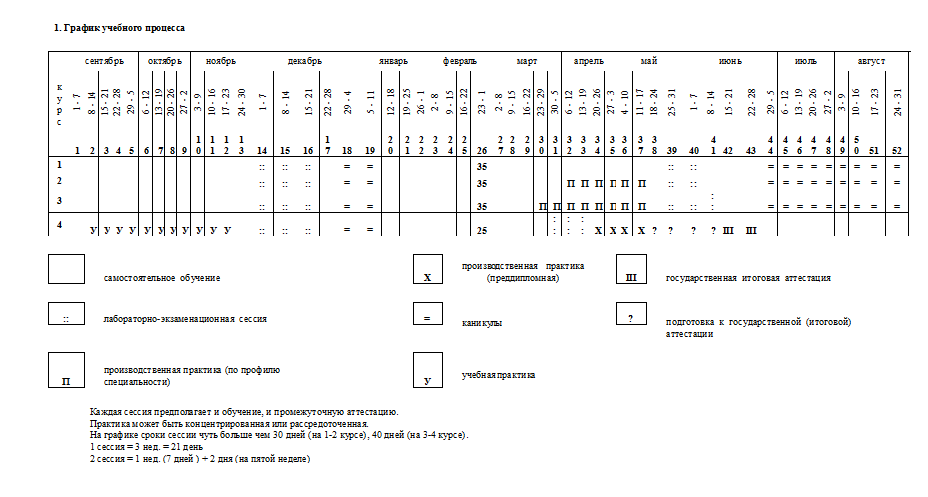 В календарном учебном графике указывается последовательность реализации ОПОП специальности, включая теоретическое обучение, практики, промежуточные н итоговую аттестации, каникулы.С целью закрепления полученных студентами теоретических и практических знаний, адаптации к рынку труда, приобретения опыта в решении реальной задачи в учебных планах предусмотрены учебная и производственная практики.ГИА включает в себя подготовку и защиту ВКР. В результате подготовки, защиты ВКР студент должен продемонстрировать свои знания, умения и навыки, полученные в ходе освоения дисциплин ОПОП, уметь представлять результаты исследований в виде практических разработок, направленных на решение конкретной задачи, а также уметь анализировать, делать выводы об эффективности разработанного решения.В структуру учебного плана включены разделы: график учебного процесса, план учебного процесса, учебная практика, производственные практики, ГИА.Обязательная часть циклов ОПОП реализуется в обязательном порядке, выбор дисциплин при наполнении содержания вариативной части осуществляется с учетом требований работодателей, достижений науки и практики, по принципу дополнения, расширения и углубления содержания дисциплин базовой части циклов, а также профилирования в профессиональной сфере.Ежегодно в целях постоянной актуализации содержания ОПОП осуществляется пересмотр содержания учебных планов в связи с изменением региональной ситуации, запросами работодателей, новыми научными достижениями, необходимостью адаптации к рынку труда по данной специальности. Для этого выпускающая ПЦК и отделение для каждого нового года набора разрабатывает базовый учебный план и утверждает в установленном порядке. Базисный учебный план года набора действует в течение всего срока обучения набранных в данном году студентов. Состав дисциплин, общее количество часов, выделенных на их освоение, формы контроля идентичны по году набора для всех форм обучения.Содержание учебного плана определенного года набора также может претерпевать изменения в процессе обучения принятых студентов с учетом требований работодателей, изменений в науке и практике. Изменения фиксируются в рабочих учебных планах набора на бумажном и электронном носителях, при этом соблюдается соответствие ФГОС по циклам дисциплин, по количеству часов, выделенных на каждый цикл, практической подготовке, соотношению аудиторной учебной нагрузки и самостоятельной работы обучаемых, по объему аудиторной работы в неделю.Изменения в учебные планы (базовые и рабочие) вносятся в период планирования по представлению отделения и ПЦК, утверждаются в установленном порядке. Правомерность изменений проверяется УМО и вносится в информационную базу модуля автоматизированной системы АИС- КОЛЛЕДЖ.Курсовые работы спланированы в пределах часов, отведенных на изучение данной дисциплины. Их количество на весь период обучения не превышает 2.При освоении обучающимся профессиональных модулей проводятся учебная практика и производственная практика (по профилю специальности).4.5.Программы практикВ соответствии с ФГОС СПО по специальности  раздел ОПОП «Учебная и производственная практики» является обязательным и представляет собой вид учебных занятий, непосредственно ориентированных на профессионально-практическую подготовку обучающихся. Практики закрепляют знания и умения, приобретаемые обучающимися в результате освоения теоретических курсов, вырабатывают практические навыки и способствуют комплексному формированию общекультурных (универсальных) и профессиональных компетенций обучающихся.КОНТРОЛЬ И ОЦЕНКА РЕЗУЛЬТАТОВ ОСВОЕНИЯ ОПОП5.1.Контроль и оценка освоения основных профессиональных и общих компетенцийДля оценки качества освоения образовательных программ осуществляется текущий контроль знаний, промежуточная аттестация и государственная (итоговая) аттестация студентов.В соответствии с требованиями ФГОС СПО конкретные формы и процедуры текущего контроля знаний, промежуточной аттестации по каждой дисциплине и профессиональному модулю разрабатываются образовательной организацией самостоятельно и доводятся до сведения обучающихся в течение первых двух месяцев от начала обучения.Для аттестации обучающихся на соответствие их персональных достижений поэтапным требованиям соответствующей ОПОП (текущая и промежуточная аттестация) созданы фонды оценочных средств, включающие: типовые задания, контрольные работы, планы практических заданий, лабораторных работ, коллоквиумов, зачетов и экзаменов, тесты, тематику курсовых работ, рефератов и т.п. А также иные формы контроля, позволяющие оценить знания, умения и освоенные компетенций.Для максимального приближения программ текущей и промежуточной аттестации обучающихся по дисциплинам и междисциплинарным курсам профессионального цикла к условиям их будущей профессиональной деятельности кроме преподавателей конкретной дисциплины (междисциплинарного курса), в качестве внешних экспертов активно привлекаются работодатели и преподаватели, читающие смежные дисциплины.Текущая аттестация результатов подготовки осуществляется преподавателем в процессе проведения практических занятий и лабораторных работ, а также выполнения индивидуальных домашних заданий. Предусмотрены следующие виды текущего контроля: контрольные точки, коллоквиумы, опросы (письменный или устный), собеседование, тестирование, защита проектных заданий и др.Промежуточная аттестация оценивает результаты учебной деятельности студента за семестр. Основными формами промежуточной аттестации являются:-	экзамен по отдельной дисциплине;-	зачет по отдельной дисциплине;-	дифференцированный зачет по дисциплине;-	курсовая работа;-	контрольная работа;-	экзамен (квалификационный) по профессиональным модулям.Промежуточная аттестация в форме зачета или дифференцированного зачета проводится за счет часов, отведенных на освоение соответствующей учебной дисциплины или профессионального модуля. Промежуточная аттестация в форме экзамена проводится в день, освобожденный от других форм учебной нагрузки.Экзамен (квалификационный) проверяет готовность обучающегося к выполнению указанного вида профессиональной деятельности и сформированность у него соответствующих профессиональных компетенций.Экзамен (квалификационный) проводится в последнем семестре освоения программы профессионального модуля. Условием допуска к экзамену (квалификационному) является успешное освоение обучающимися всех элементов программы профессионального модуля - междисциплинарных курсов и предусмотренных видов практик.Тестовый компьютерный контроль качества знаний студентов (компьютерное тестирование) является инновационной технологией оценки качества знаний студентов по дисциплинам ОПОП. Они позволяют оценить в короткие сроки без привлечения квалифицированных специалистов и преподавателей качественно и количественно уровень подготовки студентов и скорректировать рабочие программы или повысить требования к учебному процессу.Компьютерное тестирование студентов проводится для получения объективной информации о соответствии содержания, уровня и качества подготовки студентов требованиям ФГОС по дисциплинам всех циклов ОПОП.Оценка качества подготовки студентов и освоения ОПОП проводится в ходе тестирования как проверка итоговых и остаточных знаний по дисциплинам учебного плана.5.2.Требования к выпускным квалификационным работамГосударственная (итоговая) аттестация выпускника является обязательной и осуществляется после освоения ОПОП в полном объеме. Государственная (итоговая) аттестация (ГИА) включает подготовку и защиту выпускной квалификационной работы (дипломной работы).В соответствии учебным планом специальности 19.02.10 Технология продукции общественного питания ГИА проводится на четвертом курсе .ВКР выполняется в виде законченного проекта, в котором решается актуальная задача по проектированию средств связи с подвижными объектами для конкретных областей экономики.Требования к содержанию, объему и структуре ВКР определяются образовательным учреждением на основании порядка проведения государственной (итоговой) аттестации выпускников по программам СПО. Обязательное требование - соответствие тематики ВКР содержанию одного или нескольких профессиональных модулей.ВКР является заключительным этапом обучения студентов и преследует две цели:-	учебную цель, которая реализуется через систематизацию, закрепление и расширение полученных в ходе освоения дисциплин ОПОП теоретических и практических знаний по проектированию, разработке и модификации информационных систем, с использованием современных информационных технологий и развитие навыков самостоятельной разработки проектных решений по видам средств связи с подвижными объектами.-	контроль сформированности приобретенных общекультурных, профессиональных компетенций.В работе студент должен продемонстрировать умение:-выстроить логическую структуру работы;-выполнить анализ предметной области, выявить проблему и альтернативные варианты ее разрешения;-выбрать и обосновать конкретную задачу автоматизации из набора допустимых альтернатив;-установить взаимосвязи решаемой задачи с другими аспектами разрешения проблемы;-сформировать информационно-логические, математические и экономико-математические модели объекта автоматизации (объекта исследования);-выполнить анализ информационных потоков, систематизировать документооборот, определить уровень автоматизации задач и состав автоматизированных и неавтоматизированных функций; -классифицировать существующие ЭИС и определять направления ее создания (модернизации) для эффективного решения задач; выбирать, обосновывать и использовать алгоритмы управления и методы исследования выбранной предметной области;-выбирать, обосновывать и использовать модели и алгоритмы распределения вычислительных работ и информационных массивов на основе современных методик организации обработки информации;-сформулировать постановку задачи и организовать моделирование ЭИС с целью оценки ее эффективности и качества на всех этапах жизненного цикла (с использованием существующих методологий и пакетов программ);-использовать современные информационные технологии, в том числе, электронные таблицы, текстовые процессоры, графические редакторы, средства анимации и мультимедиа;-реализовать работу в виде функциональных подсистем, комплексов задач, конкретной задачи обработки информации и управления, видов обеспечения автоматизируемых функций;-защитить (обосновать) принятые (разработанные) решения.Тематика ВКР должна быть актуальна. При определении тем работ следует исходить из реальной потребности организаций, предприятий, фирм и из возможностей внедрения фрагментов будущего проекта в производство.Направления и темы ВКР ежегодно пересматриваются с учетом появления новых направлений профессиональной практики, развития информационных технологий и программных средств. Темы работ обсуждаются и утверждаются на заседаниях ПЦК.При выполнении ВКР следует применять новые информационные технологии и современные методы проектирования.Работа оценивается исходя из степени раскрытия темы, самостоятельности и глубины изучения проблемы, обоснованности выводов и предложений, а также определяют уровень навыков и умений студента самостоятельно организовывать свой труд.Критерии оценки ВКР:«отлично» — доклад структурирован, раскрывает причины выбора и актуальность темы, цель работы и ее задачи, предмет, объект и хронологические рамки исследования, логику выведения каждого наиболее значимого вывода; в заключительной части доклада показаны перспективы и задачи дальнейшего исследования данной темы, освещены вопросы практического применения и внедрения результатов исследования в практику. Выпускная квалификационная работа выполнена в соответствии с целевой установкой, отвечает предъявляемым требованиям и оформлена в соответствии со стандартом. Ответы на вопросы членов экзаменационной комиссии носят четкий характер, соответствуют сути вопросов, подкрепляются ссылками на литературные источники, выводами и расчетами из работы, показывают самостоятельность и глубину изучения проблемы студентом. Отзыв руководителя и рецензия на выпускную квалификационную работу без замечаний. Демонстрируется широкое применение и уверенное использование новых информационных технологий.«хорошо» — доклад структурирован, допускаются одна-две неточности при раскрытии причин выбора и актуальности темы, цели работы и ее задач, предмета, объекта и хронологических рамок исследования, допускается погрешность в логике одного из наиболее значимых выводов, которая устраняется в ходе дополнительных уточняющихся вопросов; в заключительной части нечетко обозначены перспективы и задачи дальнейшего исследования данной темы, вопросы практического применения и внедрения результатов исследования в практику. Выпускная квалификационная работа выполнена в соответствии с целевой установкой, отвечает предъявляемым требованиям и оформлена в соответствии со стандартом. Ответы на вопросы членов экзаменационной комиссии носят несколько расплывчатый характер, но при этом соответствуют сути вопроса, подкрепляются выводами и расчетами из работы, показывают самостоятельность и глубину изучения проблемы студентом. Отзыв руководителя и рецензия на выпускную квалификационную работу без замечаний или имеют незначительные замечания, которые не изменяют положительный характер отзыва. Демонстрируется несколько ограниченное применение и использование новых информационных технологий.«удовлетворительно» — доклад структурирован, допускаются неточности при раскрытии причин выбора и актуальности темы, цели работы и ее задач, предмета, объекта и хронологических рамок исследования, допущена грубая погрешность в логике одного из наиболее значимых выводов, которая при указании на нее устраняется с трудом; в заключительной части слабо показаны перспективы и задачи дальнейшего исследования данной темы, вопросы практического применения и внедрения результатов исследования в практику. Выпускная квалификационная работа выполнена в соответствии с целевой установкой, но не в полной мере отвечает предъявляемым требованиям. Ответы на вопросы членов экзаменационной комиссии носят поверхностный характер, не соответствуют в полной мере сути вопроса, слабо подкрепляются выводами и расчетами из работы, показывают недостаточную самостоятельность и глубину изучения проблемы студентом. В отзыве руководителя и в рецензии на выпускную квалификационную работу имеются замечания, указаны недостатки, которые не позволили студенту полностью раскрыть тему.        Недостаточное применение и ограниченное использование новых информационных технологий;«неудовлетворительно» — доклад не полностью структурирован, слабо раскрываются причины выбора и актуальность темы, цели работы и ее задачи, предмет, объект и хронологические рамки исследования, допускаются грубые погрешности в логике нескольких наиболее значимых выводов, которые при указании на них не устраняются; в заключительной части слабо отражаются перспективы и задачи дальнейшего исследования данной темы, вопросы практического применения и внедрения результатов исследования в практику. Выпускная квалификационная работа выполнена с нарушением целевой установки и не отвечает предъявляемым требованиям, в оформлении имеются отступления от стандарта. Ответы на вопросы членов экзаменационной комиссии носят поверхностный характер, не соответствуют их сути, не подкрепляются выводами и расчетами из работы, показывают отсутствие самостоятельности и глубины изучения проблемы студентом. В отзыве руководителя и (или) рецензии имеются существенные замечания. Слабое применение и использование информационных технологий.5.3.Организация государственной (итоговой) аттестации выпускниковГосударственная (итоговая) аттестация предназначена для определения практической и теоретической подготовленности выпускника к выполнению профессиональных задач.Необходимым условием допуска к государственной (итоговой) аттестации является представление документов, подтверждающих освоение облучающимся компетенций при изучении теоретического материала и прохождении практики по каждому из основных видов профессиональной деятельности.В соответствии с ФГОС СПО по специальности 19.02.10 Технология продукции общественного питания, углубленной подготовки, учебным планом продолжительность государственной (итоговой) составляет 6 недель, из них: 4 недели - подготовка выпускной квалификационной работы;2 недели - защита выпускной квалификационной работы.Для проведения государственной (итоговой) аттестации разработана программа.РЕСУРСНОЕ ОБЕСПЕЧЕНИЕ ОПОП6.1.Кадровое обеспечениеРеализация ОПОП специальности 19.02.10 Технология продукции общественного питания обеспечивается педагогическими кадрами, имеющими высшее образование, соответствующее профилю преподаваемой дисциплины (модуля).Преподаватели, отвечающие за освоение обучающимися профессионального цикла, имеют высшее образование, соответствующее профилю преподаваемой дисциплины (междисциплинарного курса в рамках модуля), имеют опыт деятельности в организациях соответствующей профессиональной сферы, проходят стажировку в профильных организациях не реже 1 раза в 3 года.Доля штатных преподавателей, реализующих дисциплины и модули профессионального цикла составляет примерно 84%.6.2.	Учебно-методическое и информационное обеспечение образовательного процессаРеализация ОПОП специальности обеспечивается доступом каждого студента к базам данных и библиотечным фондам, формируемым по полному перечню дисциплин (модулей) ОПОП. Во время самостоятельной подготовки обучающиеся обеспечены доступом в сеть Интернет.Каждый обучающийся обеспечен не менее чем одним учебным печатным и/или электронным изданием по каждому междисциплинарному курсу.Библиотечный фонд Колледжа обеспечен печатными и/или электронными изданиями основной и дополнительной литературы по дисциплинам всех циклов, изданными за последние 5 лет.Библиотечный фонд помимо учебной литературы, включает официальные, справочно-библиографические и периодические издания в расчете 1-2 экземпляра на каждые 100 обучающихся. Читательские залы оснащены компьютерами с выходом в Интернет.Основная профессиональная образовательная программа обеспечивается учебно-методической документацией по всем дисциплинам, междисциплинарным курсам и профессиональным модулям ОПОП.Внеаудиторная работа сопровождается методическим обеспечением и обоснованием времени, затрачиваемого на ее выполнение.Обеспечен доступ к информационным ресурсам через каналы:-	к электронному федеральному порталу «Российское образование» http://www. edu. ru,к электронным информ. ресурсам РГБ http://www.rsl.ш,-	к электронным информ. ресурсам Российской Национальной библиотеки http://www.nlr.ru, http://www.inion.ru/,к информационной системе «Единое окно доступа к образовательным ресурсам» http://window.edu.ru/- к глобальным поисковым системам http://www.google.conV, http: //www. yah о о. сот/, http: //se ar ch. msn. с от/, http: //www. gnpbu. ru6.3.	Материально-техническое обеспечение образовательного процессаКабинеты:социально-экономических дисциплин;иностранного языка;прикладной математики;информатики;электротехнического черчения;правового обеспечения профессиональной деятельности;безопасности жизнедеятельности и охраны труда;метрологии и стандартизации;экономики и менеджмента;теории электросвязи;теории передачи сигналов проводной связи и радиосвязи.         Лаборатория: Учебная кухня ресторана, оснащенная в соответствии с ФГОС по специальности19.02.10          Технология продукции общественного питанияСпортивный комплекс:спортивный зал;открытый стадион широкого профиля с элементами полосы препятствий;стрелковый тир (в любой модификации, включая электронный) или место для стрельбы.Залы:библиотека, читальный зал с выходом в сеть Интернет;актовый зал.Для реализации ОПОП специальности имеются:компьютерные классы общего пользования с подключением к Интернет для работы одной группы одновременно;специализированные компьютерные классы для организации учебных занятий по различным курсам, состоящих из 15 компьютеров, с подключенным к ним периферийным устройством и оборудованием (мультимедийный проектор, головные телефоны, пульты для регистрации времени реакции, цифровые диктофоны, видеокамеры и фотоаппараты);;учебные классы, оснащенные наглядными учебными пособиями, материалами для преподавания дисциплин естественно - научного и профессионального цикла, а также аппаратурой и программным обеспечением для организации практических занятий по дисциплинам профиля данной специальности;компьютерные мультимедийные проекторы во всех аудиториях, где проводятся лекционные занятия, и другая техника для презентаций учебного материала;Колледж обеспечен необходимым комплектом лицензионного программного обеспечения.7.НОРМАТИВНО-МЕТОДИЧЕСКОЕ ОБЕСПЕЧЕНИЕ СИСТЕМЫ ОЦЕНКИ КАЧЕСТВА ОСВОЕНИЯ ОПОП7.1.Нормативно-методическое обеспечение и материалы, обеспечивающие качество подготовки выпускникаВ соответствии с ФГОС СПО по специальности 19.02.10 Технология продукции общественного питания оценка качества освоения основной профессиональной образовательной программы включает текущий контроль знаний, промежуточную и государственную (итоговую) аттестацию обучающихся.Материалы, определяющие порядок и содержание проведения промежуточных и итоговых аттестаций включают:Фонды оценочных средств текущего контроля успеваемости, промежуточной и государственной (итоговой) аттестаций;методические указания к выполнению практических, лабораторных и курсовых работ;методические указания по учебной и производственной практикам;методические указания по выполнению выпускной квалификационной работы.Оценка качества подготовки обучающихся и выпускников осуществляется в двух основных направлениях:оценка уровня освоения дисциплин;оценка компетенций обучающихся.Материалы и результаты оценки качества реализации ОПОП формируются в результате проведения следующих мероприятий:сбор отзывов работодателей с мест производственной практики;проведение исследования удовлетворенности выпускников и студентов старших курсов;организация встреч и круглых столов студентов, преподавателей и работодателей.Реализация мониторинга качества подготовки выпускников и выработка рекомендаций по улучшению качества их подготовки осуществляется путем анкетирования. Анкета предусматривает отзывы о качестве подготовки, профессиональных и деловых качествах выпускников.После трудоустройства на выпускников делается запрос работодателям, которые передают анкету на выпускника и свои пожелания усовершенствования качества подготовки. Пожелания обобщаются, обсуждаются на круглых столах с привлечением специалистов и руководителей предприятий, а затем вносятся корректировки в учебный план, рабочие программы дисциплин.Приложение 1Учебный планСОГЛАСОВАНОПредставители  работодателя:__________________________________________________«____»_____________20___ г.УТВЕРЖДАЮДиректор _____________Ф.В. Бубич__________________________ «____»____________20___ г.Специальность:19.02.10 Технология продукции общественного питанияУровень подготовки:углубленныйКвалификация выпускника:техник-технологНормативный срок обучения:3 года 10 мес.  на базе основного общего образованияФорма обучения:заочная1.ОБЩИЕ ПОЛОЖЕНИЯ41.1.Нормативно-правовые основания разработки основной профессиональной образовательной программы 51.2.Требования к абитуриенту72.ХАРАКТЕРИСТИКА ПРОФЕССИОНАЛЬНОЙ ДЕЯТЕЛЬНОСТИ ВЫПУСКНИКА И ТРЕБОВАНИЯ К РЕЗУЛЬТАТАМ ОСВОЕНИЯ ОБРАЗОВАТЕЛЬНОЙ ПРОГРАММЫ92.1.Характеристика профессиональной деятельности выпускника92.2.Требования к результатам освоения образовательной программы93УСЛОВИЯ РЕАЛИЗАЦИИ ОБРАЗОВАТЕЛЬНОЙ ПРОГРАММЫ143.1.Требования к квалификации и опыту работы преподавателей, мастеров производственного обучения, представителей профильных организаций, обеспечивающих реализацию образовательного процесса143.2.Требования к материально-техническим условиям163.3Требования к информационным и учебно-методическим условиям.494.МЕТОДИЧЕСКАЯ документациЯ, определяющАЯ содержание и организацию образовательного процесса ( Приложения )714.1.Учебный план Приложение 1№ п/пНаименование циклов и разделовФГОСВариативная частьУч.план ОбоснованиеОГСЭ.00Общий гуманитарный и социально-экономический цикл63048678Получение дополнительных знаний и уменийЕН.00Математический и общий естественнонаучный цикл3129321П.00Профессиональный цикл213612393375ОП.00Общепрофессиональные дисциплины6245761200ПМ.00Профессиональные модули15126632175Итого307812964374Название практикиПродолжительность / трудоемкостьУчебная практика ПМ.07 «Выполнение работ по профессиям «Повар», «Кондитер»11 недель /396 часовПроизводственная практика ПМ.01 Организация процесса приготовления и приготовление полуфабрикатов для сложной кулинарной продукции2 недели / 72 часовПроизводственная практика Пм.02 Организация процесса приготовления и приготовление сложной холодной кулинарной продукции3 недели / 108 часовПроизводственная практика ПМ.03 Организация процесса приготовления и приготовление сложной горячей кулинарной продукции4 недель /144 часаПроизводственная практика ПМ.04 Организация процесса приготовления и приготовление сложных хлебобулочных, мучных кондитерских изделий3 недели/108 часовПроизводственная практика ПМ.05 Организация процесса приготовления и приготовление сложных холодных и горячих десертов2 недели/72 часаПроизводственная практика (преддипломная)4 неделиИндексНаименование циклов,дисциплин, профессиональных модулей, МДК, практикРаспределение по курсамРаспределение по курсамКоличество курсовых проектов (работ)Количество контрольных работучебн.нагрузка (час.)учебн.нагрузка (час.)учебн.нагрузка (час.)Самостоятельная работа обучающихся по заочной форме обучающихсяОбязат.уч.занятия при заочной форме обучения (час.)Обязат.уч.занятия при заочной форме обучения (час.)Обязат.уч.занятия при заочной форме обучения (час.)Обязат.уч.занятия при заочной форме обучения (час.)Распределение обяз.уч.занятий по курсамРаспределение обяз.уч.занятий по курсамРаспределение обяз.уч.занятий по курсамРаспределение обяз.уч.занятий по курсамРаспределение обяз.уч.занятий по курсамРаспределение обяз.уч.занятий по курсамРаспределение обяз.уч.занятий по курсамРаспределение обяз.уч.занятий по курсамИндексНаименование циклов,дисциплин, профессиональных модулей, МДК, практикэкзамендифференцированный зачетКоличество курсовых проектов (работ)Количество контрольных работмаксимальнаясамостоятельнаяобязательная при очной форме обученияСамостоятельная работа обучающихся по заочной форме обучающихсяВсего в том числев том числев том числе1 курс1 курс2 курс2 курс3 курс3 курс4 курс4 курсИндексНаименование циклов,дисциплин, профессиональных модулей, МДК, практикэкзамендифференцированный зачетКоличество курсовых проектов (работ)Количество контрольных работмаксимальнаясамостоятельнаяобязательная при очной форме обученияСамостоятельная работа обучающихся по заочной форме обучающихсяВсего Обязательные установочные занятияЛабораторные работы, практические занятиякурс.проект (работа)Обязательные установочные занятия, часЛабораторные работы, практические занятия, часОбязательные установочные занятия, часЛабораторные работы, практические занятия, часОбязательные установочные занятия, часЛабораторные работы, практические занятия, часОбязательные установочные занятия, часЛабораторные работы, практические занятия, час123546891011121314151617192022232526Всего часов обучения по учебным циклам ППССЗ192122443741458291637346401784144852108501104811228132ОГСЭ.00Общий гуманитарный и социально-экономический цикл050467822645260474165801622012012012ОГСЭ.01Основы философии1162125050121212ОГСЭ.02История11568484412210210ОГСЭ.03Иностраннй язык1,3,41216341821684848012012012012ОГСЭ.04Физическая культура11344172172342222ЕН.00Математический и общий естественнонаучный цикл120332110721426754243001630800000ЕН.01Математика117525505916214214ЕН.02Экологические основы природопользования21602040528808ЕН.03Химия11186621241563014161416П.00Профессиональный цикл1814217337511252250286351213832648205642984810028120ОП.00Общепрофессиональные дисциплины56011120040080010021984615202056832001864ОП.01Микробиология, санитария и гигиена в пищевом производстве119030607812210210ОП.02Физиология питания115117344382626ОП.03Организация хранения и контроль запасов и сырья 211745811614232626626ОП.04Информационные технологии в профессиональной деятельности111565210412828820820ОП.05Метрология и стандартизация4151173441102828ОП.06Правовые основы профессиональной деятельности419030607614410410ОП.07Основы экономики, менеджмента и маркетинга412187314518632824824ОП.08Охрана труда215117344382626ОП.09Безопасность жизнедеятельности4110234688814212212ОП.10Правовые основы предпринимательской деятельности41127428511512210210ОП.11Техническое оснащение и организация рабочего места119030606228820820ПМ.00Профессиональные модули138262175725145018613149217448003466481001056ПМ.01Организация процесса приготовления и приготовление полуфабрикатов для сложной кулинарной продукции2*19866132172266200006200000МДК.01.01Технология приготовления полуфабрикатов для сложной кулинарной продукции211986613217226620620ПП.01Производственная практика (по профилю специальности)2*72ПМ.02Организация процесса приготовления и приготовление сложной холодной кулинарной продукции3*30010020024852163600000163600МДК.02.01Технология приготовления сложной холодной кулинарной продукции313001002002485216361636ПП.02Производственная практика (по профилю специальности)3*108ПМ.03Организация процесса приготовления и приготовление сложной горячей кулинарной продукции2*510170340436742822240028460000МДК.03.01Технология приготовления сложной горячей кулинарной продукции211510170340436742822242846ПП.03Производственная практика (по профилю специальности)2*144ПМ.04Организация процесса приготовления и приготовление сложных хлебобулочных, мучных кондитерских изделий3*46415530939074264800000264800МДК.04.01 Технология приготовления сложных хлебобулочных, мучных кондитерских изделий314641553093907426482648ПП.04Производственная практика (по профилю специальности)3*108ПМ.05Организация процесса приготовления и приготовление сложных холодных и горячих десертов3*17859119156226160000061600МДК.05.01Технология приготовления сложных холодных и горячих десертов311785911915622616616ПП.05Производственная практика (по профилю специальности)3*72ПМ.06Организация работы структурного подразделения4*525175350459661032240000001056МДК.06.01Управление структурным подразделением организации411525175350459661032241056ПП.06Производственная практика (по профилю специальности)4*108ПМ.07Выполнение работ по одной или нескольким профессиям рабочих, должностям служащих4*УП.07Учебная практика4*396ПДППроизводственная практика (преддипломная) 4*4нГИАГосударственная итоговая аттестация6нКонсультации по всем дисциплинам, междисциплинарным курсам предусмотрены из расчета 4 часа на одного обучающегося на каждый учебный годКонсультации по всем дисциплинам, междисциплинарным курсам предусмотрены из расчета 4 часа на одного обучающегося на каждый учебный годКонсультации по всем дисциплинам, междисциплинарным курсам предусмотрены из расчета 4 часа на одного обучающегося на каждый учебный годКонсультации по всем дисциплинам, междисциплинарным курсам предусмотрены из расчета 4 часа на одного обучающегося на каждый учебный годКонсультации по всем дисциплинам, междисциплинарным курсам предусмотрены из расчета 4 часа на одного обучающегося на каждый учебный годКонсультации по всем дисциплинам, междисциплинарным курсам предусмотрены из расчета 4 часа на одного обучающегося на каждый учебный годКонсультации по всем дисциплинам, междисциплинарным курсам предусмотрены из расчета 4 часа на одного обучающегося на каждый учебный годКонсультации по всем дисциплинам, междисциплинарным курсам предусмотрены из расчета 4 часа на одного обучающегося на каждый учебный годКонсультации по всем дисциплинам, междисциплинарным курсам предусмотрены из расчета 4 часа на одного обучающегося на каждый учебный годВсего дисциплин и МДК (час)дисциплин и МДК (час)дисциплин и МДК (час)160160160160160160160160Государственная итоговая аттестация
1. Программа базовой подготовки Государственная итоговая аттестация
1. Программа базовой подготовки Государственная итоговая аттестация
1. Программа базовой подготовки Государственная итоговая аттестация
1. Программа базовой подготовки Государственная итоговая аттестация
1. Программа базовой подготовки Государственная итоговая аттестация
1. Программа базовой подготовки Государственная итоговая аттестация
1. Программа базовой подготовки Государственная итоговая аттестация
1. Программа базовой подготовки Государственная итоговая аттестация
1. Программа базовой подготовки Всего учебной практикиучебной практикиучебной практики3963961.1. Выпускная квалификационная работа 1.1. Выпускная квалификационная работа 1.1. Выпускная квалификационная работа 1.1. Выпускная квалификационная работа 1.1. Выпускная квалификационная работа 1.1. Выпускная квалификационная работа 1.1. Выпускная квалификационная работа 1.1. Выпускная квалификационная работа 1.1. Выпускная квалификационная работа Всего производственной практики/ преддипломная практикапроизводственной практики/ преддипломная практикапроизводственной практики/ преддипломная практика72+14472+144108+108+72108+108+72108/144108/144Выполнение дипломного проекта (работы) с _18 мая_ по _14 июня_ (всего 4 нед.)Выполнение дипломного проекта (работы) с _18 мая_ по _14 июня_ (всего 4 нед.)Выполнение дипломного проекта (работы) с _18 мая_ по _14 июня_ (всего 4 нед.)Выполнение дипломного проекта (работы) с _18 мая_ по _14 июня_ (всего 4 нед.)Выполнение дипломного проекта (работы) с _18 мая_ по _14 июня_ (всего 4 нед.)Выполнение дипломного проекта (работы) с _18 мая_ по _14 июня_ (всего 4 нед.)Выполнение дипломного проекта (работы) с _18 мая_ по _14 июня_ (всего 4 нед.)Выполнение дипломного проекта (работы) с _18 мая_ по _14 июня_ (всего 4 нед.)Выполнение дипломного проекта (работы) с _18 мая_ по _14 июня_ (всего 4 нед.)Всего экзаменовэкзаменовэкзаменов44556644Защита дипломного проекта (работы) с _15 июня_ по _28 июня_ (всего 2 нед.)Защита дипломного проекта (работы) с _15 июня_ по _28 июня_ (всего 2 нед.)Защита дипломного проекта (работы) с _15 июня_ по _28 июня_ (всего 2 нед.)Защита дипломного проекта (работы) с _15 июня_ по _28 июня_ (всего 2 нед.)Защита дипломного проекта (работы) с _15 июня_ по _28 июня_ (всего 2 нед.)Защита дипломного проекта (работы) с _15 июня_ по _28 июня_ (всего 2 нед.)Защита дипломного проекта (работы) с _15 июня_ по _28 июня_ (всего 2 нед.)Защита дипломного проекта (работы) с _15 июня_ по _28 июня_ (всего 2 нед.)Защита дипломного проекта (работы) с _15 июня_ по _28 июня_ (всего 2 нед.)Всего дифф. зачетовдифф. зачетовдифф. зачетов55444488Защита дипломного проекта (работы) с _15 июня_ по _28 июня_ (всего 2 нед.)Защита дипломного проекта (работы) с _15 июня_ по _28 июня_ (всего 2 нед.)Защита дипломного проекта (работы) с _15 июня_ по _28 июня_ (всего 2 нед.)Защита дипломного проекта (работы) с _15 июня_ по _28 июня_ (всего 2 нед.)Защита дипломного проекта (работы) с _15 июня_ по _28 июня_ (всего 2 нед.)Защита дипломного проекта (работы) с _15 июня_ по _28 июня_ (всего 2 нед.)Защита дипломного проекта (работы) с _15 июня_ по _28 июня_ (всего 2 нед.)Защита дипломного проекта (работы) с _15 июня_ по _28 июня_ (всего 2 нед.)Защита дипломного проекта (работы) с _15 июня_ по _28 июня_ (всего 2 нед.)Всего контр.работыконтр.работыконтр.работы99663366курсовые проекты (работы)курсовые проекты (работы)курсовые проекты (работы)1111